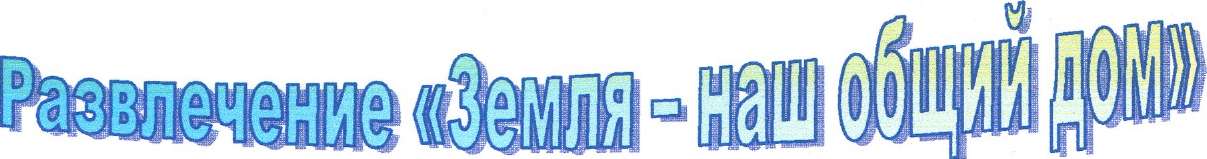                        (Дети  построились  на  спортивной  площадке.)    Звучит  песня  о земле.Ведущий: Три клада у Природы есть:                   Вода, земля и воздух - три её основы.
                   Какая бы ни грянула беда -
                   Целы они, всё возродится снова.
                   И солнце светит, греет всех оно.
                   Все вместе - это сила и добро.Ведущая: - Ребята, сегодня к себе нас пригласила планета Земля. Ее день рождения
отмечают все люди на земном шаре 22 апреля. В этот день все стараются посадить
деревья, цветы, сделать скворечники для птиц, убирают мусор с улиц, площадей,                                                  очищают водоемы. Люди стараются сохранить и украсить свой дом - нашу планету. Ребята, встречайте, к нам в гости пришла «Земля».                 Навстречу детям выходит « Земля» с большим шаром (макет земли).Земля: - Здравствуйте, ребята! Как я рада вас видеть у себя в гостях.Земля:     Я речь свою веду о том,                 Что вся Земля, наш общий дом.                 Наш добрый дом, просторный дом.                 Мы все с рожденья в нем живем.                 Еще о том веду я речь                 Что мы наш дом должны сберечь,                 Давай докажем, что не зря                 На вас надеется Земля...ребенок:  Давайте будем беречь планету,                    Другой  такой на свете нету.ребенок: Развеем над нею тучи и дым                    В обиду ее никому не дадим.ребенок: Беречь будем птиц, насекомых, зверей                    От этого станем мы только добрей.Ведущий: - «Земля», а ребята пришли к тебе не с пустыми руками, а приготовили
                     поздравления.ребенок: Дорогая, милая земля!                    Поздравляем тебя с твоим праздником!
                    Мы желаем твоим рекам, озерам, лесам,
                    Твоим питомцам: зверям и птицам,
                    Рыбам и насекомым здоровья.ребенок:  А ещё быть самой красивой планетой.                    Мы думаем, что в свой день рождения 
                    Ты будешь веселой и счастливой.
Ведущий: Кто на праздник опоздал?
                  Заходи скорее к нам!                                     Входит Незнайка.Незнайка: Ой, куда же я попал?                   И зачем так рано встал?
                   И откуда эти дети?
                   Чьи они, кто мне ответит?
Ведущий: Познакомиться нам надо,
                  Эти дети из детсада.
                  Ну, а ты кто?
Незнайка: Угадайте.    Хором дружно отвечайте (дети отвечают)
         Я - Незнайка, знает каждый.
         Умный, ловкий и отважный.
         Все мою читали книжку...
Ведущий: Ох, какой ты хвастунишка!                        Мы на праздник в этом зале
                        Собрались сейчас с друзьями.
                        Чтобы крепла наша дружба,
Познакомиться нам нужно.
Вы представьтесь нам, ребята,
Из какой вы группы?  (Представление команд).
Незнайка: Я запомнил, кто откуда.Земля:  Собрались не праздник с вами,
              Чтобы всем нам стать друзьями.
              Поиграть, повеселиться
              И чему-то научиться.Земля: - Ребята, а вы знаете, что это такое? Как называется? (Показывает макет зелши
глобус). Хотите поиграть с моим макетом Земли - глобусом?          Проводится игра с шаром: Земля задает вопрос и бросает шар.
                                    (объясняет правила игры)Кто живет на земле? (животные, насекомые, цветы т.д.)Кто живет под землей? (червяки, кроты, жуки т.д)Кто летает над Землей? (птицы, насекомые)Когда на улице светло? (днем)Зачем нужна вода? (пить, купаться, поливать растения т.д )Для чего нужен воздух? (необходим для дыхания)Что делают пчелы? (собирают нектар)Кто обитает в воде? (рыбы, киты, акулы, лягушки и т.д.)Земля: - Вы ребята молодцы, всё про меня уже знаете.Ведущий: - Земля, дети знают о тебе стихи, песни, хороводы.ребенок:Есть на Земле огромный домПод крышей голубой.Живут в нём солнце, дождь и гром,Лес и морской прибой.ребенок:ребенок:Живут в нём птицы и цветы,
Весёлый звон ручья,
Живёшь в том доме светлом ты,
И все твои друзья.ребенок:Куда б дороги не вели,
Всегда ты будешь в нём.
Природою родной земли
Зовётся этот дом.                                                    ( О деревьях, о цветах, о  воде )                 Хоровод  «Земелюшка-чернозем» рус нар мел                                   Хоровод «Ай да, береза» муз. Попатенко                 Проводится игра «Ручеек» Незнайка: Мы в городе цветочном
                    Все весело живем.
                    Мы с песней спать ложимся
                    И с песенкой встаем.
                    Порадуйте Незнайку,
                    Все вместе запевай-ка!                                       Рус нар песня   « А я по лугу »Земля: - Незнайка, а ты знаешь загадки? Давай-ка посмотрим, умеют ли дети их
                отгадывать.                        Земля и Незнайка загадывают загадки.     Земля:    Это что за потолок?                То он низок, то высок,
                То он сер, то беловат                То чуть-чуть голубоват.
                А порой такой красивый -
                Кружевной и синий - синий.                                                                  (Небо)Незнайка: Всем оно нам нравится,
              Без него мы плачемся.
              А едва появится -
              Взгляд отводим, прячемся:
              Уж очень оно яркое
              И жаркое - прежаркое.                                            (Солнце)Земля:  Росла на лугу -
              Оказалась в стогу.                                               (Трава)Незнайка: Две антеннки на макушке,
                    А сама сидит в избушке.
                    На себе ее везет,
                    По соломинке ползет.                                                     (Улитка)Земля:  Живою может быть и мертвой,
         И жидкою и очень твердой...
         Таится может в небесах
         И в глубине земли скрываться,
         И испарятся на глазах,
         И тут же снова появляться!                                                         (Вода)Незнайка:   Кто весь век в воде живет,
                А сама воды не пьет:
                Ни озерной, ни речной,
                Ни какой-нибудь иной.                                                         (Рыба)Земля: - Ребята, а я ведь в разное время года бываю разной.                         (Земля задает вопросы детям)Отгадайте: Когда я бываю белой?                     А желтой, красной, оранжевой?                     Когда я бываю зелёной?                     А когда - разноцветной?Ведущий: Дети споют тебе весенние песни.                                     « Весеннее настроение »  муз. Качаевой       Хороводная  русская  народная  песня   « Во поле береза стояла »Земля: - А вы знаете главные беды и проблемы планеты Земля?Дети: - Да, знаем.Земля: - Поделитесь тем, что знаете?                   (Дети рассказывают, какие существуют проблемы в природе).Земля: - Знать проблемы мало, надо научиться их решать.Незнайка: - А я уже собрал мусор на площадке. Вот он у меня. Помогите, дети, мне его рассортировать.                Проводится игра «Помоги  Незнайке  мусор  рассортировать».Дети сортируют мусор: фантики, перья, веточки, пластиковые и бумажные коробки.Незнайка:  Как бы этот мусор еще использовать? Подскажите, ребята, что можно
                    сделать из веточек, из пустых коробок, какое применение найдём для   фантика?1 ребенок:  Мы не гости на планете,
               И Земля - наш дом,
               Будет в нем светло и чисто
               Если мы спасем:
               И прозрачные озера,
               И еловый лес,
               И цветных полей узоры,
               И просторы рек.                                  Проводится игра «Да» и «Нет»Земля: -             Если я приду в лесок и сорву ромашку... Дети: Нет! Если съем я пирожок и выброшу бумажку... Дети: Нет! Если хлебушка кусок на пеньке оставлю... Дети: Да! Если ветку подвяжу, колышек поставлю... Дети: Да! Если разведу костер, а тушить не буду... Дети: Нет! Если сильно насорю, а убрать забуду... Дети: Нет! Если мусор уберу, банки закопаю... Дети: Да! Я люблю свою природу, я ей помогаю!Земля: - Как красиво, я вижу реки, цветы, деревья, птиц. Спасибо вам ребята. Мне       так было с вами интересно. Ребята, а хотела бы вам подарить инструменты, с помощью которых вы сможете помочь мне быть всегда красивой, чистой и свежей.                     (Раздает детям садовый инвентарь и дипломы).Ведущий: - Большое спасибо тебе, Земля! Ребята вместе с родителями будут делать много добрых дел для того, чтобы наша планета стала еще краше.                                  Песня «Мы хотим, чтоб птицы пели»                                                            Музыкальный руководитель: Сухорукова С.В.